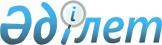 Шектеу іс-шараларын белгілеу туралы
					
			Күшін жойған
			
			
		
					Ақтөбе облысы Қобда ауданы Терісаққан ауылдық округі әкімінің 2017 жылғы 27 желтоқсандағы № 22 шешімі. Ақтөбе облысының Әділет департаментінде 2018 жылғы 15 қаңтарда № 5849 болып тіркелді. Күші жойылды - Ақтөбе облысы Қобда ауданы Терісаққан ауылдық округі әкімінің 2018 жылғы 12 наурыздағы № 3 шешімімен
      Күші жойылды - Ақтөбе облысы Қобда ауданы Терісаққан ауылдық округі әкімінің 12.03.2018 № 3 шешімімен (алғашқы ресми жарияланған күнінен бастап қолданысқа енгізіледі).
      Қазақстан Республикасының 2001 жылғы 23 қаңтардағы "Қазақстан Республикасындағы жергілікті мемлекеттік басқару және өзін-өзі басқару туралы" Заңының 35 бабына, Қазақстан Республикасының 2002 жылғы 10 шілдедегі "Ветеринария туралы" Заңының 10-1 бабына сәйкес және Қазақстан Республикасы ауыл шаруашылығы министрлігінің ветеринариялық бақылау және қадағалау комитетінің Қобда аудандық аумақтық инспекциясының бас мемлекеттік ветеринариялық-санитарлық инспекторының 2017 жылғы 29 қыркүйектегі № 379 ұсынысы негізінде, Қобда ауданы Терісаққан ауылдық округінің әкімі ШЕШІМ ҚАБЫЛДАДЫ:
      1. Иттердің арасында құтырық ауруының анықталуына байланысты Терісаққан ауылдық округінің Жаңаталап ауылы аумағында шектеу іс-шаралары белгіленсін.
      2. Осы шешімнің орындалуын бақылауды өзіме қалдырамын.
      3. Осы шешім оның алғаш ресми жарияланған күнінен бастап қолданысқа еңгізіледі.
					© 2012. Қазақстан Республикасы Әділет министрлігінің «Қазақстан Республикасының Заңнама және құқықтық ақпарат институты» ШЖҚ РМК
				
      Терісаққан ауылдық округінің әкімі

А. Клютов
